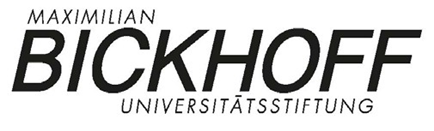 Antragstellerin(nen) / AntragstellerAngaben zur geplanten Tagung* ggf. nähere Informationen in weiteren AnlagenAnlage 1:Kurzer tabellarischer Lebenslauf und Informationen zu Forschungsschwer-punktenAnlage 2:Neuere Publikationen (max. 5)Anlage 3:Kurzbeschreibung der Tagung (Bei internationaler Ausrichtung der Veranstaltung bitten wir auch um ein kurzes englisches abstract des Konzeptes)           Darstellung des Themas und des Veranstaltungskonzeptes, das die Ziele und die Formate erläutert; ggf. mit Zusatz „Anfrage“ bzw. „Zusage“  (max. drei DIN A4-Seiten); evtl. vorläufiges ProgrammAnlage 4:KostenaufstellungAufgegliedert nachReise- und Übernachtungskosten für Referent/-innenHilfskräfte (ohne Vorlage eines Hochschulabschlusszeugnisses; unter Vorlage eines Hochschulabschlusszeugnisses)Sonstige Sachmittel(Raummieten, Bewirtungskosten, Druckkosten)Fünftes Maximilian-Bickhoff-Kolloquium– Antragformular –Name, Vorname, TitelDienstliche Stellung in der KUFakultätFachgebietTelefonE-MailTitel der Tagungvorgesehener Termineventuelle Kooperations-partner*mögliche Referent/-innen*mögliche weitere Teil-nehmer/-innen*